درخواست پيشنهاد انجام طرح پژوهشيREQUEST FOR PROPOSAL (RFP)بسمه تعالی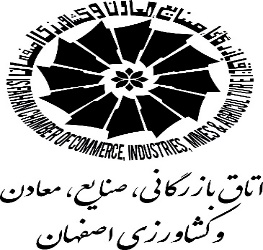 نام کمیسیون یا کمیتۀ درخواست کنندۀ طرح پژوهشی: کمیسیون آموزش و پژوهش اتاق بازرگانی، صنایع، معادن و کشاورزی اصفهان2- عنوان پیشنهادی طرح: مستندنگاری کارخانۀ ریسباف اصفهان3– بيان مسئله:سال هاي پاياني قرن نوزدهم ميلادي، تحولاتي را به ارمغان آورد كه تاثيرات آن، نه فقط در غرب، بلكه به مرور زمان، در بخش هاي وسيعي از اين كرۀ خاكي ريشه دواند. انقلاب صنعتي و پيامدهاي آن، زمينه ساز شكل گيري جوامع مدنيِ نويني شد و تغييرات عمده اي را در شيوه و روند زندگيِ انسانِ اين عصر ايجاد کرد. از اساسي ترينِ اين تغييرات، مي توان به فرآيند سازمان يابيِ كالبد شهرها، اشاره نمود. اين فرآيند، علاوه بر دگرگونيِ منظر و حتي سيماي شهرها، فصل جديدي را در سبك ها و شيوه هاي معماري رقم زد. سرزمين ما نيز، آغوشِ خود را بر «ايران نوين» گشود و «تمدن فراگير»، به تدريج و به شيوه هاي گوناگون، در كالبد و جان ايران و ايراني نفوذ كرد. نخستين نشانه هاي «عصر جديد»، در پيِ انقلاب مشروطيت، در پايتخت به منصۀ ظهور رسيد؛ که از آن جمله است ظهورِ بناهايي نظير كارخانه ها، بانك، بلديه، نظميه و... دير زماني نپاييد كه «تمدن فراگير»، راه خود را به سوی ديگر نقاط ايران، خصوصاً شهرهاي بزرگ، گشود. ايجاد و گسترشِ نشانه هاي عصر جديد و آن تمدن فراگير در شهرهاي ديگرِ ايران، هرچند گويا محتوم و ناگريز بود اما زمينه هايي نيز براي ايجاد اين نشانه ها مهيّا بود که مثلا مي توان به ايجاد و توسعۀ کارخانه هاي نوين در شهرهايي اشاره کرد که پيشينه و زمينۀ مساعدي براي صنعتگري داشتند و حداقل از اين نظر بر پايتخت پيشي مي گرفتند. صنعت، با وجود پي ريزيِ شالوده هاي ابتداييِ آن در دوران قاجاريه، به دليل كارشكني هاي نيروهاي داخلي و خارجي، به ثمر ننشست و شكل گيريِ نسبتا پايدارِ آن، به عنوان نهادي نوين، به دوران پهلويِ اول موكول شد. کارخانه ها، به عنوانِ يک کاربريِ نوظهور، از جمله همان نشانه هاي عصرِ جديد بود که منظر (و البته نه تنها منظر)ِ برخي شهرهاي ايران، ملقّب به «شهرهاي صنعتي»، را دگرگون کرد و گونه اي خاص و نوين از معماري، يعني «معماري صنعتي» را، به شدت تحت تاثيرِ برخي معمارانِ آلماني و اتريشي، به ارمغان آورد.بدین ترتیب در اکثر شهرهای ایران، نهادها و فضاهاي نوين، به عنوان مظاهر تجددگرايي و نشانه هاي عصرِ جديد، به منصۀ ظهور رسيد. كارخانه ها (مظهرِ نهادِ صنعت و فناوري نوين)، در هریک از این شهرها، در مقياسي وسيع احداث شد و بدين ترتيب، تمامی این شهرها منظر و سيمايي نوين يافت.در ساخت اين نهادها، استادکار ايراني، براي نخستين بار با مصالح نوينی نظير فولاد، سيمان، چدن، بتن و... روبه رو گشت ليكن با قدرت و چيره دستي، مهارت خود را در ايجاد اين فضاها ارائه داد. آجر كه زماني در معماري سنتي، به عنوان  عامل اصلي ساخت بنا به كاربرده مي شد، در اينجا نقشي زينتي يافت و جهت پوشش تيرهاي آهني حمال به كارگرفته شد و بدين ترتيب، به بنا سنگيني، وقار و عظمت بخشيده شد. قرارگيري استاد كار ايراني در جوار معماران آلماني، به خلق زيباترين نمونه هاي معماري صنعتي با الگوهايي متفاوت، همچون سنتي نظير کارخانه های هراتي و درخشان، اقبال و ساير كارخانجات يزد، سبك مدرن- سنتي اروپايي با كارخانجاتي همچون هوختيف در لاهيجان، كارخانۀ چاي گلستان، سبك تلفيق ايده هاي مدرن – سنتي مكتب اصفهان در كارخانجاتي هم چون دخانيات، صنايع پشم، نخ ريسي قيصريۀ قم، سبك صنعتي آغازين در بناهايي نظير کارخانۀ قند كهريزك، کارخانۀ آرد صادق اف در نزديكي قزوين، کارخانۀ چرم خسروي تبريز، سبك راسيوناليستي هم چون کارخانۀ سيمان شهر ري  و... در اين ديار انجاميد، چيزي كه متاسفانه از طراحي اكثر بناهاي صنعتي پهلوي دوم رخت بربست.  متاسفانه خصايلِ نيک و آموزه هاي آموختنيِ اين نوع از معماري و شهرسازيِ ايرانِ معاصر، نه تنها چنان که بايد در انواعِ رنگارنگِ طرح هاي توسعۀ شهري به کار گرفته نمي شود؛ بلکه چه بسا با تخريبِ اين بناها و بافت هاي شهري، آموزه هاي آن ها نيز به فراموشي سپرده شود. پژوهشِ حاضر، کوششي ست براي مطالعه، شناخت و معرفيِ نمونه ای از اين نوع از معماري و شهرسازيِ معاصرِ اين سرزمين و تلاش در راستای استفادۀ بهینه از این گونه ساختمان های ارزشمند یعنی کارخانۀ ریسباف اصفهان.در این راستا، پس از انجام مطالعات اجمالی لازم در راستای بازشناسی میراث معماری صنعتی معاصر استان اصفهان و همچنین معرفی کارخانه های واجد ارزش این استان،  جهت تامین هدف این طرح، یعنی " تدوین مستندنگاری کارخانۀ ریسباف اصفهان"، مطالعات گسترده تری در خصوص این کارخانه به شرح زیر انجام خواهد پذیرفت. لازم به ذکر است هدف اولیه و مهم در این طرح، حفظ کارخانۀ ریسباف می باشد. لذا پس از پیش بینی تمهیدات قانونی جهت انجام این مهم، در راستای احیای صحیح و علمی این بنا و همچنین پیشنهاد طرحی که بتواند علاوه بر رعایت استانداردهای علمی لازم، جوانب اقتصادی مورد نظر مالکان جدید را نیز تامین نماید، می بایست مطالعات لازم به شرح زیر را دنبال نمود.  - شرح اقدامات پروژه:الف) بخش  اول: مطالعات 1- مطالعات کلی:- تاریخچۀ انقلاب صنعتی در جهان و ایران.- نحوۀ شکل گیری بستر اجتماعی، فرهنگی و اقتصادی لازم جهت احداث صنایع نوین در تاریخ معاصر ایران.- معرفی استان مورد مطالعه به عنوان يک نمونه از شهرهای صنعتی ایران. - تاريخچۀ شرکت ها و صنايع کارخانه ای نوين در استان مورد مطالعه.- دلايل انتخاب شهر مورد مطالعه جهت احداث صنايع نوين. - مکان يابی کارخانجات صنعتی معاصر در استان مورد مطالعه. 2- مطالعات مرتبط با کارخانۀ ریسباف:- گردآوری تمامی اطلاعات مرتبط با کارخانۀ ریسباف نظیر معرفی موقعیت مکانی، سال تاسیس، طراح و سازنده، مشخصات تجهیزات و محصولات، مشخصات فضایی مشتمل بر معرفی تک تک فضاها با ذکر مشخصات کامل نوع محصول، روند فعالیت و ... به همراه عکس، وضعیت و جایگاه کنونی و ...)- مصاحبه با بخشی ازکارگران و دست اندرکاران کارخانه.- مصاحبه با نوادگان و بازماندگانِ بنیان گذار کارخانه به انضمام تهیۀ بیوگرافی بنیان گذاران. - مصاحبه با تمامی مدیران کارخانه از ابتدا تا انتهای مدت زمان فعالیت مشتمل بر مواردی همچون مصاحبه با افراد مورد نظر، فیلم برداری و عکاسی کامل از مصاحبه با افراد مربوطه، پیاده سازی کل متن مصاحبه در قالب فایل Word، خلاصه سازی متن مصاحبه، ویراستاری ادبی متن نهایی و ..... ( ممکن است مصاحبه ها در شهر اصفهان و یا در محل اقامت افراد مورد نظر در خارج از شهر اصفهان صورت پذیرد).- گردآوری و خرید تمامی اسناد تاریخی، روزنامه های قدیمی و .... از مرکز اسناد و کتابخانۀ ملی ایران.- گردآوری تصاویر قدیمی بنا (کارخانه به روایت تصاویر).- گردآوری فیلم های تاریخی مرتبط با این موضوع و این بنا از آرشیوهای مختلف. - تهيۀ تصاوير جديد از کارخانجات مزبور.  - تهيۀ تصاوير هوايی قدیمی محدودۀ کارخانجات مزبور(دو دهه).-  تهیۀ تصاوير هوايی ماهواره ايی از وضعيت فعلی کارخانجات. گردآوری اطلاعات مرتبطِ مورد نیاز از کتابخانه ها و سایر مراکز علمی ایران و جهان مشتمل بر خرید کتاب، مقالات تخصصی و .... به انضمام هزینه های لازم جهت ترجمۀ متون و ویراستاری های مورد نیاز. تدوین نهایی اطلاعات گردآوری شده.ب) بخش دوم: تهیۀ طرح مرمت و احیا برداشت کامل کارخانه بالغ بر در حدود 29 هزار مترمربع پلان و در حدود سه برابر این مقدار برداشت نماها به همراه تزئینات مربوطه و پلان بام. لازم به ذکر است در حدود 40 هزار مترمربع نیز مساحت محوطه می باشد. تهیۀ پرسپکتیوهای داخلی و خارجی از فضاهای مختلف کارخانه. تهیۀ آلبوم آسیب شناسی تک تک فضاهای کارخانه.   عکاسی کامل و جز به جز از تمامی بخش های کارخانه (زمینی و هوایی).عکاسی مانیتورینگ از بخش های لازم (جمع آوری تصاویر قدیمی و عکاسی جدید از همان فضاها). تهیۀ فهرست اموال و تجهیزات (ماشین آلات) کارخانه به انضمام تهیۀ لیست مشخصات و عکاسی کامل.پیگیری چگونگی برگرداندن تجهیزات فروخته شده کارخانه.بازسازی نمای اصلی کارخانه حتی با استفاده از تجهیزات کارخانه های مشابه. انجام مطالعات امکان سنجی درخصوص در نظرگرفتن فضایی برای نمایش سیر تکمیلی تغییرات تکنولوژی. تهیۀ تورمجازی از کارخانه. سایر موارد مورد نیاز مطابق با فرمت پروندۀ ثبت جهانی.ج) بخش نمایشگاه:برگزاری نمایشگاه با موضوع کارخانۀ ریسباف و سایر کارخانه های مهمِ تخریب شده یا باقی مانده از شهر اصفهان. تهیۀ بروشور از نمایشگاه به دو زبان فارسی و انگلیسی. د) بخش اقدامات جانبی:تهیۀ نرم افزارهای اطلاع رسانی مختلف و به روز جهت استفاده در موبایل، سایت و...تهیۀ فیلم از مراحل مختلف وضعیت کارخانه.چاپ متون تخصصی مرتبط با کارخانۀ ریسباف و حوزۀ میراث صنعتی ایران به زبان انگلیسی.اهداف اصلي مورد نظر در طرح: تمامی اهداف مورد نظر در این طرح، پس از تلاش همه جانبه در راستای حفظ کارخانۀ ریسباف در وهلۀ نخست، معرفی ارزش های مختلف میراث صنعتی و حفاظت از این گونه بناهای با ارزش می باشد که متاسفانه در حال حاضر به سرعت در حال تخریب می باشند. پاره ای از این اهداف عبارتند از: - مستندنگاری میراث معماری صنعتی معاصر ایران ( استان اصفهان- کارخانه های صنعتی) علی الخصوص کارخانۀ ریسباف اصفهان و بازشناسی ارزش های مختلف آن از جوانب مختلف تاریخی، فرهنگی، علمی و ... که نخستین گام در راه حفظ و احیای این گونه بناهاست. لازم به ذکر است برای انجام این مهم می بایست توجه به بناهای صنعتی، در برنامه های درسی، برنامه های گردشگری، تخصیص بودجه به آنها نظیر سایر بناهای تاریخی و .... در دستور کار قرار بگیرد.- تشکیل کمیته های تخصصی در راستای انجام مطالعات و پژوهش های لازم در خصوص میراث معماری صنعتی ایران و عالی الخصوص استان اصفهان با تاکید بر کارخانۀ ریسباف، در راستای آگاه سازی مسئولین فعلی صنعت، مدیران شهری، جوامع دانشگاهی و حتی مردمان عادی جهت حمایت از فرهنگ و میراث صنعتی شهر اصفهان.- تلاش در راستای فعال نمودن  شعبِ کمیته های جهانی مرتبط با حوزۀ میراث صنعتی نظیر TICCIH و دوکومو، که علیرغم وجود نمایندگی آها در ایران، هیچ فعالیتی در این راستا انجام نمی پذیرد.لازم به ذکر است در سال های اخیر در بسیاری از نقاط جهان توجه به مقولۀ میراث صنعتی و حفاظت از آن در دستور کار بسیاری از سازمان ها و نهادهای دولتی یا مردم نهاد در سطح ملی و بین المللی قرار گرفته است. در این راستا از زمرۀ اصلی ترین نهادهایی که در زمینۀ تخصصی میراث صنعتی فعالیت دارند می توان به سه نهاد زیر اشاره نمود:TICCIH: رسمی ترین و جامع ترین نهادهای بین المللی مرتبط با میراث صنعتی، کمیتۀ بین المللی حفاظت از میراث صنعتی است که پس از اولین کنفرانس بین المللی حفاظت از میراث صنعتی در آیرون بریج انگلستان در 1972 تاسیس شد. گردهمایی اعضای آن که شامل افراد حقیقی و حقوقی هستند هر سه سال یک بار و در یک کشور متفاوت برگزار می شود. این نهاد هدف خود را مطالعه، حمایت و حفاظت و نهایتا معرفی بقایای صنعتی شدن معرفی کرده است.SIA : جمعیت باستان شناسی صنعتی در آمریکا و در سال 1971 تاسیس شد. همایش سالیانۀ آن از 1972 با حضور اعضا از سرتاسر کشورهای جهان برگزار می شود و از سال 1990 نیز با برنامه ای منظم، سفرهای پژوهشی به دیگر کشورها را به فعالیت های خود افزوده است.AIA: انجمن باستان شناسی صنعتی نیز هم چون کمیتۀ بین المللی حفاظت از میراث صنعتی در شهر آیرون بریج انگلستان تاسیس شد و یکی از ارکان مشاور دهنده به کمیته است. این انجمن هر ساله جوایز متعددی را برای مطالعات  و عملیات اجرایی در راستای اهداف خود مبنی بر توجه ویژه به میراث صنعتی در سرتاسر دنیا در نظر می گیرد. متاسفانه علی رغم تمامی تلاش هایی که توسط نهادهای ملی و بین المللی در اکثر نقاط جهان انجام می پذیرد، در ایران تاکنون هیچ اقدامی صورت نپذیرفته است. حتی نمایندگان کمیته های دوکومومو و  TICCIH در ایران، تاکنون فعالیتی در راستای توصیه های مصوب منشورهای نیژنی تاگیل و دوبلین انجام نداده اند، عاملی که باعث عدم معرفی میراث صنعتی ایران- که از بسیاری از جهات بر نمونه های دیگر جهان برتری دارد- شده است. خدمات و بروندادهای مورد انتظار در طرح:- از این طرح علاوه بر تامین اهداف مطرح شده در قسمت بالا، می توان نتایج زیر را نیز حاصل نمود.- کمک به تامین بخشی از اطلاعات پروندۀ ثبت جهانی کارخانۀ ریسباف. - برگزاری نمایشگاه تخصصی در حوزۀ میراث صنعتی استان اصفهان.6- دوره پیش بینی شده برای انجام طرح :دورۀ پیش بینی شده برای انجام این طرح، شش ماه می باشد.7- مشخصات مسئول یا کارشناس پاسخ گو در خصوص موضوع طرح: نام و نام خانوادگي     مرضیه زرهون               سمت: کارشناس کمیسیون آموزش، پژوهش و توانمندسازینشانی محل کار: اتاق بازرگانی، صنایع، معادن و کشاورزی اصفهانآدرس پست الکترونيکی: otagh.amoozesh@gmail.com تلفن ثابت: 36612055 داخلی  1813  